Добрый день уважаемые студенты М21. Сегодня 22 октября и у  нас очередная пара ИГ, на которой мы  изучим лекальные кривые и способы их построения. Внимательно прочитайте конспект и кратко его запишите с рисунками. Наша задача уметь строить параболы, гиперболы, синусоиды, эвольвенты, эллипсы. Конспект отправьте на почту ДЗ dzntmsh@ mail.ru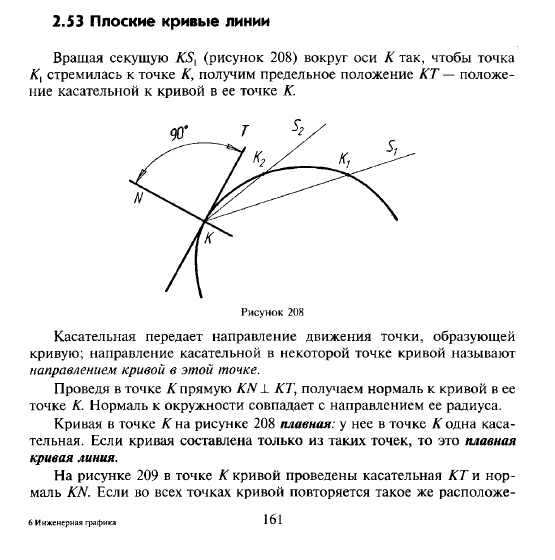 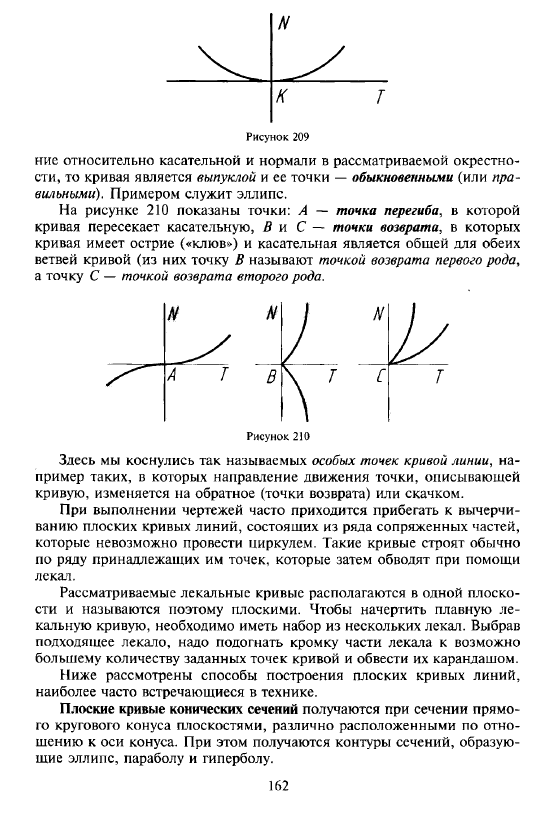 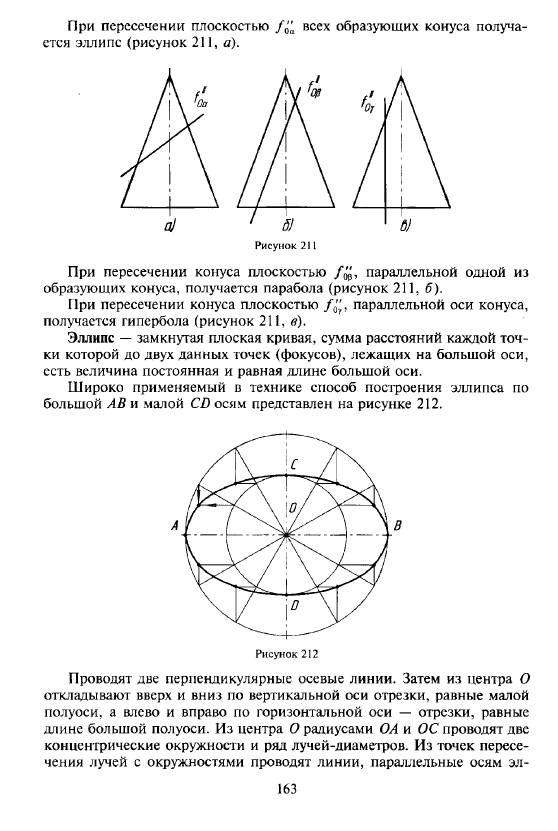 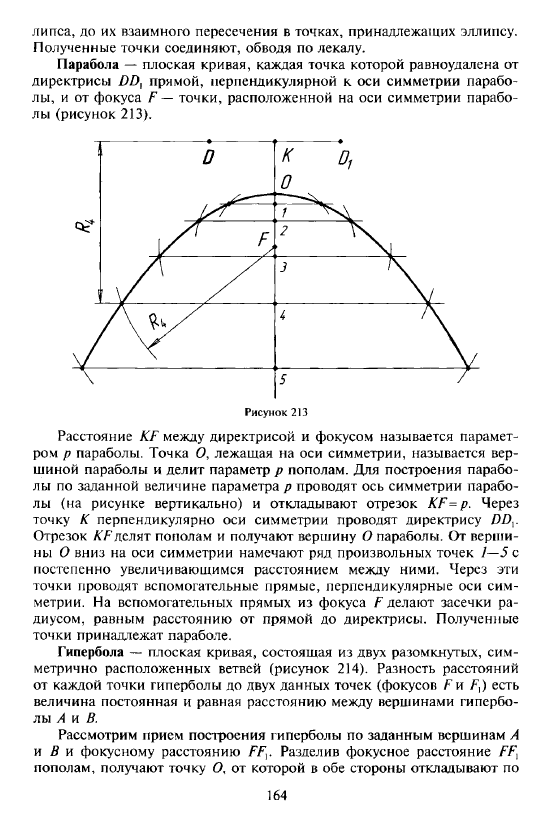 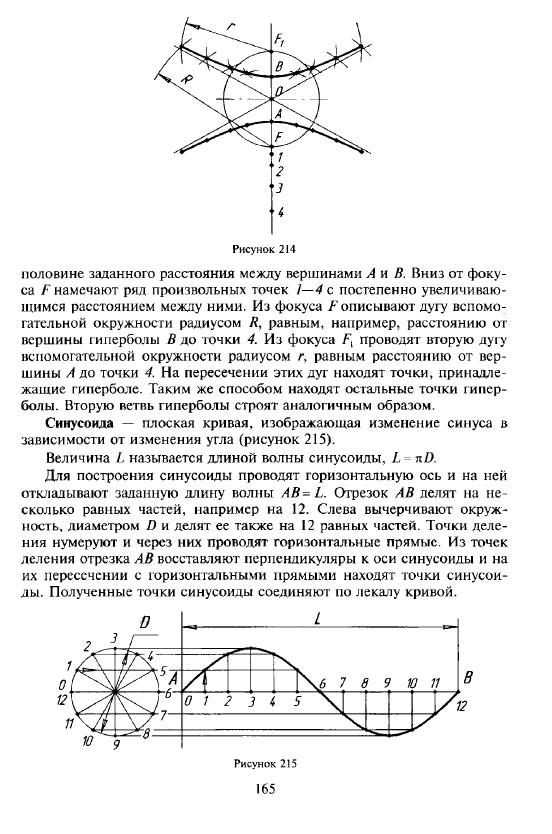 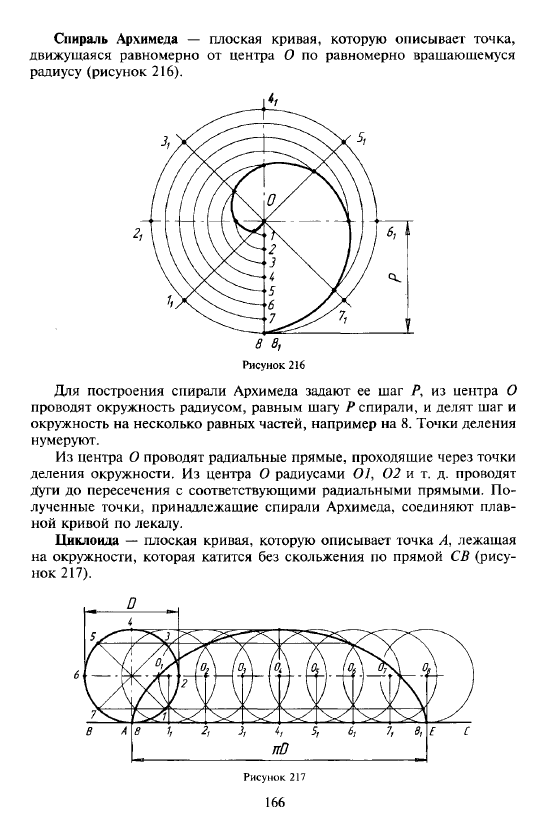 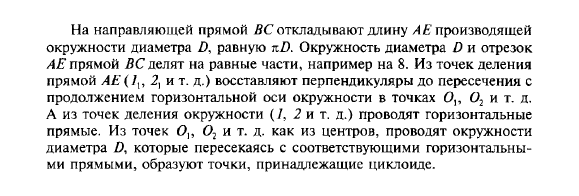 